H3C S7000E 系列高端多业务路由交换机H3C S7000E产品是新华三技术有限公司（以下简称H3C公司）面向业务网络的高端多业务路由交换机，该产品基于H3C自主知识产权的Comware V7操作系统，以IRF2（Intelligent Resilient Framework2，第二代智能弹性架构）为系统基石的虚拟化软件系统，支持TRILL和MDC（一虚多）技术，进一步融合MPLS VPN、IPv6等多种网络业务，提供不间断转发、不间断升级、优雅重启、环网保护等多种高可靠技术，在提高用户生产效率的同时，保证了网络最大正常运行时间，从而降低了客户的总拥有成本（TCO）。H3C S7000E可配备双主控双电源，并且符合“限制电子设备有害物质标准（RoHS）”，是绿色环保的路由交换机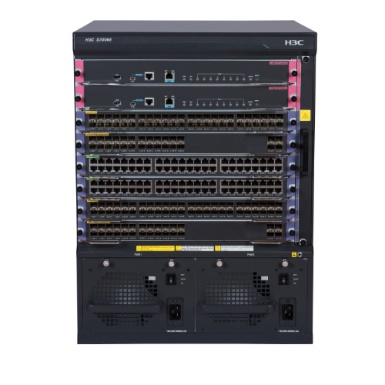 属性S7003ES7006ES7006E交换容量20.8Tbps/48Tbps20.8Tbps/87.2Tbps20.8Tbps/87.2TbpsIPv4包转发率2880Mpps/16800Mpps2880Mpps/26800Mpps2880Mpps/26800Mpps主控板槽位数388业务板槽位数366冗余设计电源、主控冗余电源、主控冗余电源、主控冗余二层特性支持 IEEE 802.1P(CoS 优先级)支持 IEEE 802.1Q（VLAN）支持 IEEE 802.1d（STP）/802.1w（RSTP）/802.1s（MSTP）支持 IEEE 802.1ad（QinQ），灵活 QinQ 和 Vlan mapping支持 IEEE 802.3x（全双工流控）和背压式流控（半双工）支持 IEEE 802.3ad（链路聚合）和跨板链路聚合支持 IEEE 802.3（10Base-T）/802.3u（100Base-T）支持 IEEE 802.3z（1000BASE-X）/802.3ab（1000BaseT）支持 IEEE 802.3ae（10Gbase）支持 RRPP（快速环网保护协议）支持跨板端口/流镜像 支持端口广播/多播/未知单播风暴抑制支持 Jumbo Frame 支持基于端口、协议、子网和 MAC 的 VLAN 划分 支持 SuperVLAN支持 PVLAN支持 Multicast VLAN+支持点到点 单 VLAN 交叉连接、双 VLAN 交叉连接全部依靠 VLAN-ID 进行转发，不涉及 MAC 地址学习支持最大 VLAN MAPING/灵活 QinQ 表项全面支持 VLAN MAPPING 能力支持 GVRP支持 LLDP支持 IEEE 802.1P(CoS 优先级)支持 IEEE 802.1Q（VLAN）支持 IEEE 802.1d（STP）/802.1w（RSTP）/802.1s（MSTP）支持 IEEE 802.1ad（QinQ），灵活 QinQ 和 Vlan mapping支持 IEEE 802.3x（全双工流控）和背压式流控（半双工）支持 IEEE 802.3ad（链路聚合）和跨板链路聚合支持 IEEE 802.3（10Base-T）/802.3u（100Base-T）支持 IEEE 802.3z（1000BASE-X）/802.3ab（1000BaseT）支持 IEEE 802.3ae（10Gbase）支持 RRPP（快速环网保护协议）支持跨板端口/流镜像 支持端口广播/多播/未知单播风暴抑制支持 Jumbo Frame 支持基于端口、协议、子网和 MAC 的 VLAN 划分 支持 SuperVLAN支持 PVLAN支持 Multicast VLAN+支持点到点 单 VLAN 交叉连接、双 VLAN 交叉连接全部依靠 VLAN-ID 进行转发，不涉及 MAC 地址学习支持最大 VLAN MAPING/灵活 QinQ 表项全面支持 VLAN MAPPING 能力支持 GVRP支持 LLDP支持 IEEE 802.1P(CoS 优先级)支持 IEEE 802.1Q（VLAN）支持 IEEE 802.1d（STP）/802.1w（RSTP）/802.1s（MSTP）支持 IEEE 802.1ad（QinQ），灵活 QinQ 和 Vlan mapping支持 IEEE 802.3x（全双工流控）和背压式流控（半双工）支持 IEEE 802.3ad（链路聚合）和跨板链路聚合支持 IEEE 802.3（10Base-T）/802.3u（100Base-T）支持 IEEE 802.3z（1000BASE-X）/802.3ab（1000BaseT）支持 IEEE 802.3ae（10Gbase）支持 RRPP（快速环网保护协议）支持跨板端口/流镜像 支持端口广播/多播/未知单播风暴抑制支持 Jumbo Frame 支持基于端口、协议、子网和 MAC 的 VLAN 划分 支持 SuperVLAN支持 PVLAN支持 Multicast VLAN+支持点到点 单 VLAN 交叉连接、双 VLAN 交叉连接全部依靠 VLAN-ID 进行转发，不涉及 MAC 地址学习支持最大 VLAN MAPING/灵活 QinQ 表项全面支持 VLAN MAPPING 能力支持 GVRP支持 LLDPIPv4 路由特性支持 ARP Proxy支持 DHCP Relay支持 DHCP Server支持静态路由支持 RIPv1/v2支持 OSPFv2支持 IS-IS支持 BGPv4支持 OSPF/IS-IS/BGP GR (Graceful Restart 优雅重启)支持等价路由支持策略路由支持路由策略支持 ARP Proxy支持 DHCP Relay支持 DHCP Server支持静态路由支持 RIPv1/v2支持 OSPFv2支持 IS-IS支持 BGPv4支持 OSPF/IS-IS/BGP GR (Graceful Restart 优雅重启)支持等价路由支持策略路由支持路由策略支持 ARP Proxy支持 DHCP Relay支持 DHCP Server支持静态路由支持 RIPv1/v2支持 OSPFv2支持 IS-IS支持 BGPv4支持 OSPF/IS-IS/BGP GR (Graceful Restart 优雅重启)支持等价路由支持策略路由支持路由策略IPv6 路由特性支持 ICMPv6支持 ICMPv6 重定向支持 DHCPv6支持 ACLv6支持 OSPFv3支持 RIPng支持 BGP4+支持 IS-ISv6支持手工隧道支持 ISATAP支持 6to4 隧道支持 IPv6 和 IPv4 双栈支持 ICMPv6支持 ICMPv6 重定向支持 DHCPv6支持 ACLv6支持 OSPFv3支持 RIPng支持 BGP4+支持 IS-ISv6支持手工隧道支持 ISATAP支持 6to4 隧道支持 IPv6 和 IPv4 双栈支持 ICMPv6支持 ICMPv6 重定向支持 DHCPv6支持 ACLv6支持 OSPFv3支持 RIPng支持 BGP4+支持 IS-ISv6支持手工隧道支持 ISATAP支持 6to4 隧道支持 IPv6 和 IPv4 双栈组播支持 IGMPv1/v2/v3 支持 IGMPv1/v2/v3 Snooping支持 IGMP Filter支持 IGMP Fast leave支持 PIM-SM/PIM-DM/PIM-SSM支持 MSDP支持 AnyCast-RP支持 MLDv2/MLDv2 Snooping支持 PIM-SMv6、PIM-DMv6、PIM-SSMv6支持 IGMPv1/v2/v3 支持 IGMPv1/v2/v3 Snooping支持 IGMP Filter支持 IGMP Fast leave支持 PIM-SM/PIM-DM/PIM-SSM支持 MSDP支持 AnyCast-RP支持 MLDv2/MLDv2 Snooping支持 PIM-SMv6、PIM-DMv6、PIM-SSMv6支持 IGMPv1/v2/v3 支持 IGMPv1/v2/v3 Snooping支持 IGMP Filter支持 IGMP Fast leave支持 PIM-SM/PIM-DM/PIM-SSM支持 MSDP支持 AnyCast-RP支持 MLDv2/MLDv2 Snooping支持 PIM-SMv6、PIM-DMv6、PIM-SSMv6ACL/ QoS支持标准和扩展 ACL支持基于 VLAN 的 ACL支持 Ingress/Egress ACL支持 Ingress/Egress CAR，粒度可达 8Kbps支持两级 Meter 能力支持 VLAN 聚合 CAR，MAC 聚合 CAR 功能支持流量整形（Traffic Shaping） 支持 802.1P/DSCP 优先级 Mark/Remark支持层次化 QoS（H-QoS），支持三级队列调度支持队列调度机制，包括 SP、WRR、SP+WRR、CBWFQ支持拥塞避免机制，包括 Tail-Drop、WRED支持 Mirrorin支持标准和扩展 ACL支持基于 VLAN 的 ACL支持 Ingress/Egress ACL支持 Ingress/Egress CAR，粒度可达 8Kbps支持两级 Meter 能力支持 VLAN 聚合 CAR，MAC 聚合 CAR 功能支持流量整形（Traffic Shaping） 支持 802.1P/DSCP 优先级 Mark/Remark支持层次化 QoS（H-QoS），支持三级队列调度支持队列调度机制，包括 SP、WRR、SP+WRR、CBWFQ支持拥塞避免机制，包括 Tail-Drop、WRED支持 Mirrorin支持标准和扩展 ACL支持基于 VLAN 的 ACL支持 Ingress/Egress ACL支持 Ingress/Egress CAR，粒度可达 8Kbps支持两级 Meter 能力支持 VLAN 聚合 CAR，MAC 聚合 CAR 功能支持流量整形（Traffic Shaping） 支持 802.1P/DSCP 优先级 Mark/Remark支持层次化 QoS（H-QoS），支持三级队列调度支持队列调度机制，包括 SP、WRR、SP+WRR、CBWFQ支持拥塞避免机制，包括 Tail-Drop、WRED支持 MirrorinSDN/ OPEN FLOW支持 OPENFLOW 1.3 标准支持多控制器（EQUAL 模式、主备模式）支持多表流水线 支持 Group table支持 Meter支持 OPENFLOW 1.3 标准支持多控制器（EQUAL 模式、主备模式）支持多表流水线 支持 Group table支持 Meter支持 OPENFLOW 1.3 标准支持多控制器（EQUAL 模式、主备模式）支持多表流水线 支持 Group table支持 MeterVXLA NMPLS /VPLS支持 L3 MPLS VPN支持 L2 VPN: VLL (Martini, Kompella)支持 MCE支持 MPLS OAM支持 VPLS,VLL支持分层 VPLS，以及 QinQ+VPLS 接入支持 P/PE 功能支持 LDP 协议支持 L3 MPLS VPN支持 L2 VPN: VLL (Martini, Kompella)支持 MCE支持 MPLS OAM支持 VPLS,VLL支持分层 VPLS，以及 QinQ+VPLS 接入支持 P/PE 功能支持 LDP 协议支持 L3 MPLS VPN支持 L2 VPN: VLL (Martini, Kompella)支持 MCE支持 MPLS OAM支持 VPLS,VLL支持分层 VPLS，以及 QinQ+VPLS 接入支持 P/PE 功能支持 LDP 协议安全机制支持 EAD 安全解决方案支持 Portal 认证支持 MAC 认证支持 IEEE 802.1x 和 IEEE 802.1x SERVER支持 AAA/Radius支持 HWTACACS,支持命令行认证支持 SSHv1.5/SSHv2支持 ACL 流过滤机制支持 OSPF、RIPv2 及 BGPv4 报文的明文及 MD5 密文认证支持命令行采用分级保护方式，防止未授权用户的非法侵入，为不同级别的用户有不同的配置权限支持受限的 IP 地址的 Telnet 的登录和口令机制支持 IP 地址、VLAN ID、MAC 地址和端口等多种组合绑定支持 uRPF支持主备数据备份机制支持故障后报警和自恢复支持数据日志支持 EAD 安全解决方案支持 Portal 认证支持 MAC 认证支持 IEEE 802.1x 和 IEEE 802.1x SERVER支持 AAA/Radius支持 HWTACACS,支持命令行认证支持 SSHv1.5/SSHv2支持 ACL 流过滤机制支持 OSPF、RIPv2 及 BGPv4 报文的明文及 MD5 密文认证支持命令行采用分级保护方式，防止未授权用户的非法侵入，为不同级别的用户有不同的配置权限支持受限的 IP 地址的 Telnet 的登录和口令机制支持 IP 地址、VLAN ID、MAC 地址和端口等多种组合绑定支持 uRPF支持主备数据备份机制支持故障后报警和自恢复支持数据日志支持 EAD 安全解决方案支持 Portal 认证支持 MAC 认证支持 IEEE 802.1x 和 IEEE 802.1x SERVER支持 AAA/Radius支持 HWTACACS,支持命令行认证支持 SSHv1.5/SSHv2支持 ACL 流过滤机制支持 OSPF、RIPv2 及 BGPv4 报文的明文及 MD5 密文认证支持命令行采用分级保护方式，防止未授权用户的非法侵入，为不同级别的用户有不同的配置权限支持受限的 IP 地址的 Telnet 的登录和口令机制支持 IP 地址、VLAN ID、MAC 地址和端口等多种组合绑定支持 uRPF支持主备数据备份机制支持故障后报警和自恢复支持数据日志系统管理支持 FTP、TFTP、Xmodem支持 SNMP v1/v2/v3支持 sFlow 流量统计支持 RMON支持 NTP 时钟支持 NetStream 流量统计功能 支持电源智能管理，支持 802.3az 高效节能以太网支持设备在线状态监测机制，实现对包括主控引擎，背板，芯片和存储等关键元器件进行检测支持 FTP、TFTP、Xmodem支持 SNMP v1/v2/v3支持 sFlow 流量统计支持 RMON支持 NTP 时钟支持 NetStream 流量统计功能 支持电源智能管理，支持 802.3az 高效节能以太网支持设备在线状态监测机制，实现对包括主控引擎，背板，芯片和存储等关键元器件进行检测支持 FTP、TFTP、Xmodem支持 SNMP v1/v2/v3支持 sFlow 流量统计支持 RMON支持 NTP 时钟支持 NetStream 流量统计功能 支持电源智能管理，支持 802.3az 高效节能以太网支持设备在线状态监测机制，实现对包括主控引擎，背板，芯片和存储等关键元器件进行检测可靠性支持主控板 1+1 冗余备份支持电源 1+1 冗余备份 采用无源背板设计 所有单板支持热插拔支持 CPU 保护技术支持 VRRP 支持 Ethernet OAM（802.1ag 和 802.3ah）支持 MAC Tracert支持 RPR支持 RRPP、ERPS支持 Graceful Restart for OSPF/BGP/IS-IS支持 DLDP支持 VCT支持 Smart-Link支持热补丁支持主控板 1+1 冗余备份支持电源 1+1 冗余备份 采用无源背板设计 所有单板支持热插拔支持 CPU 保护技术支持 VRRP 支持 Ethernet OAM（802.1ag 和 802.3ah）支持 MAC Tracert支持 RPR支持 RRPP、ERPS支持 Graceful Restart for OSPF/BGP/IS-IS支持 DLDP支持 VCT支持 Smart-Link支持热补丁支持主控板 1+1 冗余备份支持电源 1+1 冗余备份 采用无源背板设计 所有单板支持热插拔支持 CPU 保护技术支持 VRRP 支持 Ethernet OAM（802.1ag 和 802.3ah）支持 MAC Tracert支持 RPR支持 RRPP、ERPS支持 Graceful Restart for OSPF/BGP/IS-IS支持 DLDP支持 VCT支持 Smart-Link支持热补丁环境要求温度范围：0℃～45℃相对湿度：10%～95%（非凝结）温度范围：0℃～45℃相对湿度：10%～95%（非凝结）温度范围：0℃～45℃相对湿度：10%～95%（非凝结）电源DC：–48V～–60VAC： 100V～240DC：–48V～–60VAC： 100V～240DC：–48V～–60VAC： 100V～240外形 尺寸 （宽× 高× 深） (mm)436 x 175 x 420 436 x 575 x 420436 x 175 x 420 436 x 575 x 420436 x 175 x 420 436 x 575 x 420满配 重量≤27kg≤27kg≤77kg